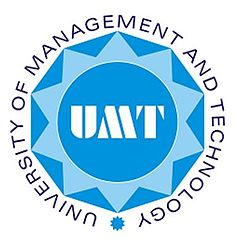 UNIVERSITY OF MANAGEMENT AND TECHNOLOGYSCHOOL OF GOVERNANCE AND SOCIETYCOURSE OUTLINE  PA401 SOCIO-CULTURAL DYNAMICS OF PAKISTAN AND GOVERNANCE BS PUBLIC ADMINISTRATION  PA401 SOCIO-CULTURAL DYNAMICS OF PAKISTAN AND GOVERNANCE BS PUBLIC ADMINISTRATIONFALL 2018Class Timings—Tuesday —9:30- 12:15Classroom: 1N11 Course DescriptionThe course will facilitate understanding of the essential characteristics, features, major concepts, and issues related with the Socio-cultural Dynamics of Pakistan. The course will introduce the students to relevant concepts, debates and discussions on the subject and contextualize it for Pakistan. Learning ObjectivesTo develop critical thinking for understanding the Socio-cultural dynamics of Pakistan and governance. To develop knowhow, methods, and processes for analysis of Government. To expose students, inter alia, to basic concepts of involved in the subject.  Learning MethodologyThe course will primarily use lecture-discussions (LDs). Efforts will be made to develop critical and analytical abilities of the participants. Recommended text and reference books have been selected for the basic facts and quality of analysis that they offer to the reader. Important chapters shall be identified and discussed. Students are encouraged to read beyond the prescribed texts.Grade Evaluation CriteriaOverall, UMT policy shall be followed in awarding final grades. Following distribution of marks shall be observed for evaluation:Recommended Text booksPakistan: A Hard Country, by Anatole Leiven, 2011Cultures of Power, Continental Bureaucratic Empires, and South Asian History, by Ilhan Niaz Course Contents:Academic Integrity PolicyAcademic integrity is the central value of an academic community. It is expected that graduate students will neither engage in nor facilitate cheating (using or attempting to use unauthorized materials, information, or study aids), fabrication (falsification or invention of any information or citation), or plagiarism (representing the words or ideas of others as one’s own) in their academic work. The Academic Integrity Policy contains strict sanctions, including expulsion, for all forms of academic dishonesty. Students found guilty of violating other UMT norms, such as engaging in misconduct, or in actions that are harmful to others or threaten the orderliness and wellbeing of the campus, are subject to equally strict sanctions in accordance with UMT regulations.Make-up Exams and Late Assignments: There will be no make-up exams, unless there is a valid (documented) reason for not taking the scheduled exams, and prior arrangements have been made with the instructor. The instructor may deduct marks late submission of assignment.-----------------Resource Person   Prof. Rahat ul Ain, Professor of Practice        rahat.ain@umt.edu.pk    Mobile Phone No: 03054440667  Credit Hours3                         Duration                 One Semester     Counseling Time            Thursday 11:00-12:00                 Or by appointmentMarks EvaluationMarks PercentageMid Term Exam 10 %Class Participation, Assignments55 %Final Exam35%Total100 %WeekContent / AreaReadings1Introduction‘How the System works,’ Chapter from Pakistan: A Hard Country, by Anatol Lieven, 2011.2Culture of PowerCultures of Power, ContinentalBureaucratic Empires, and SouthAsian History, by Ilhan Niaz3Society and Politics Excerpt from ‘Democratization and Transitional Justice ClusterCountry case study: PakistanPakistan State–Society Analysis’Marco Mezzera, Safiya AftabJanuary 20094Historical Framework A Brief History of Pakistan, Chapters 2-8, by James Wynbrandt, Facts on File, Infobase Publishing, 20095A Theoretical Perspective‘Mental imagesThe influence of culture on (economic)Policy’ by Huib Wursten6Civil Society and Democratic Governance‘Civil Society and Democracy in Pakistan,’ by Fakhr-ul-Islam, and Farmanullah7Cultural Transformation in Pakistan‘Pakistan: Social and Cultural Transformations in aMuslim Nation’By Muhammad Abdul QadeerRoutledge, London and New York, 2006Book Review by Aqdas Ali Kazmi8Culture and Government Budget‘The Influence of National Culture on Government Budgeting Practices:An International Analysis’ by Yanxia QiDepartment of Accounting and FinanceSchool of Business AdministrationChina University of Petroleum- BeijingandYaw M. Mensah, Center for Governmental Accounting Education and Research Rutgers Business School, Rutgers University, USA, August 20119Mid Term Exam10Culture and Women in Pakistan‘Socio-economic and Cultural Factors ofViolence against Women in Pakistan’ by Ayesha Qaisrani, Sadaf Liaquat andElishma Noel Khokhar, SDPI Working paper # 158, Islamabad 201611Patriarchy and Violence against women‘Patriarchy and Gender-Based Violence in Pakistan’ by Abdul Hadi, European Journal of Social Sciences Education and Research May-August 2017 Volume 4, Issue 412Youth Culture‘Youth Violence In Pakistan:The Social Structure And Culture Of Violence’ by Muhammad Zaman and Imran Sabir, Profilatkyka Społeczna  Resocjalizacja, 201313Culture and Militancy14Pakhtunwali and Governance‘Socio-Cultural Dynamics And Their Relation with the Participatory Development In The Pashtun Tribal Society Of Pakistan,’ by Umer Khayyam, Ehsan Inam Ullah, and Syed Shah, Trames, 2018, 22 (72/67), 2, 173–18415Impact of Globalization on Culture in Pakistan ‘Globalization Effects On The Social And Culture Norms Of Pakistan,’ by Zainulabidenmalik, Aneeqanawaz, Dr. Professor Ma Qaing, International Journal of Sociology and Anthropology Research Vol.3, No.1, pp.44-48, February 201716Final Exam